РЕСПУБЛИКА  ДАГЕСТАНАДМИНИСТРАЦИЯ МУНИЦИПАЛЬНОГО  РАЙОНА«МАГАРАМКЕНТСКИЙ  РАЙОН» РАСПОРЯЖЕНИЕ № 42  «  30  »  января     2015г                                                                  с. Магарамкент	 В целях подготовки к празднованию 70-летия Победы в Великой Отечественной войне 1941-1945 гг. в МР «Магарамкентский район:Объявить двухмесячник по благоустройству, озеленению и санитарной очистке населенных пунктов с 1 марта по 30 апреля 2015 года.Для организации и проведения двухмесячника образовать комиссию в следующем составе:Магомедов Ш. Р. –     заместитель главы администрации МР,                                         председатель комиссии;Бегов М. Ю.         –     директор МКУ «Отдел строительства,                                     архитектуры и  ЖКХ»;Абдулгалимов А.Н. - начальник отдела по взаимодействию с                                      органами местного самоуправления                            Тагиров И. М.     –      директор МУП «ЖКХ»;Арасханов М. Г. –      секретарь административной комиссии;Алиев И. Я.         –      руководитель ТУ Роспотребнадзора РД в                                                 Магарамкентском  районе (по согласованию)Агаев Т. Д.          –      начальник ОУУП России по РД в                                     Магарамкентском  районе (по согласованию);
		  3. Рекомендовать главам сельских поселений организовать до 1 мая        2015года реставрацию обелисков и прилегающих к ним территорий,   провести мероприятия по санитарной очистке территорий подведомственных населенных пунктов.		4. Руководителям организаций, учреждений  района в рамках двухмесячника   каждую  пятницу  организовать  проведение мероприятийпо благоустройству, очистке и озеленению подведомственных территорий.       5.Опубликовать настоящее распоряжение в районной газете «Самурдин сес».         6. Контроль за исполнением настоящего распоряжения возложить на заместителя главы администрации муниципального района Магомедова Ш. Р.   Врио главы администрации                                                МР «Магарамкентский  район»                                            Г. Ж. Мурадалиев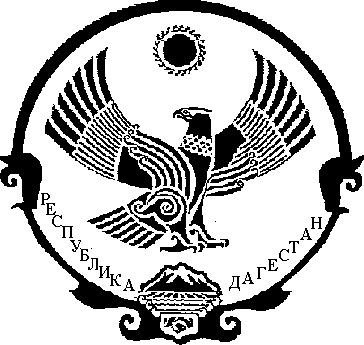 